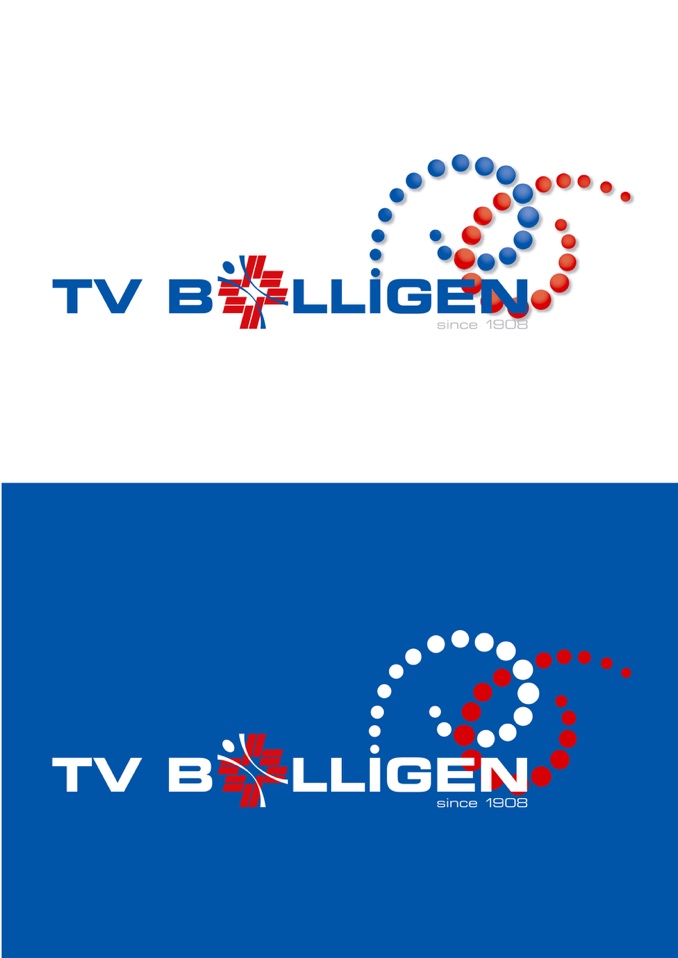 Anmeldung Ski-Weekend vom 19. + 20. Februar 2022 an der LenkLiebe Turnerinnen und TurnerTeilnehmer:	Alle Mitglieder des TV Bolligen mit Familie und/oder Bekannten.	Mindestalter 16 Jahre. Ausnahme für Jugendliche in Begleitung des zuständigen Riegen-Leiters ab 10 Jahren und mindestens Ski Level Red King/Queen http://www.swiss-ski-school.ch/de/fuer-kinder/ski-league/red-league-ski.htmlUnterkunft:	Ferienheim Ittigen (Lenkstrasse 35, 3775 Lenk). 	Total 44 Schlafmöglichkeiten (4 Zimmer mit 8 Betten, 6 Zimmer mit 2 Betten).	Bei zu vielen Anmeldungen wird der Eingang der Anmeldung berücksichtig.Verpflegung:		Die Mittagsverpflegung erfolgt individuell im Skigebiet. 		Am Abend werden wir gemeinsam in der Unterkunft ein Raclette essen Kosten:	Übernachtung: Erwachsene 21.- / Kinder 17.-	Verpflegung Abend- und Morgenessen (inkl. nicht alkoholische Getränke): 	Erwachsene 25.- / Kinder 20.-	Skiabo: Erwachsene, 1 Tag 68.- / 2 Tage 129.- / Kinder, 1 Tag 28.- / 2 Tage 53.-	Jugendliche 16-19 Tag 49.- / 2 Tage 93.-	(Bei genügend Teilehemer ist es möglich ein Gruppentarif zu lösen)	Die Kosten sind an diesem Wochenende in Bar bei Marc Wegmüller zu bezahlen.Anmeldung:	An Marc Wegmüller, Habstettenstrasse 2c, 3065 Bolligen  	Tel.: 079 796 20 46, E-Mail: praesident@tvbolligen.ch 	Teilnehmer der Leichtathletikgruppe direkt an den Riegenleiter.Anmeldeschluss:	Freitag, 11. Februar 2022Treffpunkt:	07:30 Uhr Sternenplatz in BolligenTransport:	Wir werden soweit möglich mit PW’s an die Lenk fahren. Wenn zu wenig PW’s zur Verfügung stehen, müssen wir einen Minibus mieten oder nehmen wir den Zug (Kosten ca. 40.- p.P.). Jugendliche die gemäss SVG einen Kindersitzbenötigen melden sich bitte vorgängig beim Riegenleiter.Mitnehmen:	Ski Ausrüstung komplett (für Jugendliche gilt Helmpflicht)  		Schlafsack		Persönliche Kleider und Hygieneartikel		Geld für die persönliche Verpflegung am Mittag und die angefallenen KostenVersicherung:		Ist Sache der TeilnehmerDiverses: 	Es ist auch möglich nur an einem Teil des Wochenendes teilzunehmen 	(individuelle Anreise).AnmeldungIch / Wir sind beim Ski-Weekend 2022 dabeiName:			Vorname:		Alter:		Tel.-Nr. Mobil:		 Ich komme mit meinem Auto			☐Und habe noch freie Plätze 		Anzahl:____Ich bin bereit Jugendliche der LA Gruppe mitzunehmen		☐Brauche Mitfahrgelegenheit 	 		☐Bin am Samstag um 07:30 Uhr auf dem Sternenplatz			☐Komme nur Samstags mit Nachtessen ohne Übernachtung:	☐Komme individuell oder erst am Sonntag: 				☐Ich/ Wir benötigen einen Ski Pass:	☐ 	Samstag 	Anzahl 		☐ 	Sonntag 	Anzahl 	Bemerkungen:				Für Teilnehmer aus der Leichtathletik Gruppe: Notfallkontakt (nur für Kinder und Jugendliche)Name:		Vorname:		Telefonnummer für Notfälle:		Unterschrift der Erziehungsberechtigte:			